РЕШЕНИЕ СОБРАНИЯ ДЕПУТАТОВШАРНУТОВСКОГО СЕЛЬСКОГО  МУНИЦИПАЛЬНОГО  ОБРАЗОВАНИЯ РЕСПУБЛИКИ КАЛМЫКИЯот «7»  мая    .                                  № 5                                  пос.Шарнут «Об отмене решения Собрания депутатов  Шарнутовского СМО РК № 6 от 02.04.2016 г. «Об утверждении Порядка однократного        бесплатного предоставления в собственность гражданам земельных участков из земель находящихся в муниципальной собственности Шарнутовского СМО РК, а также земель, государственная собственность на которые не разграничена на территории Шарнутовского СМО РК»  В  соответствии ч.2 ст.3.3 Федерального  Закона  от 25.10.2001 года № 137-ФЗ «О введении в действие Земельного кодекса РФ» (в ред. от 08.03.2015 г.), руководствуясь Уставом Шарнутовского сельского муниципального образования Республики Калмыкия, принимая во внимание протест прокурора,  Собрание депутатов Шарнутовского сельского муниципального образования Республики Калмыкияр е ш и л о :1. Решение Собрания депутатов  Шарнутовского СМО РК № 6 «Об утверждении Порядка однократного бесплатного  предоставления в собственность гражданам земельных участков  из земель, находящихся в муниципальной собственности Шарнутовского СМО РК, а также земель, государственная собственность на которые не разграничена на территории Шарнутовского СМО РК», принятое 02 апреля 2016 года,  считать утратившим силу.2. Настоящее решение вступает в силу со дня официального опубликования (обнародования).Глава Шарнутовского сельского муниципального образования     Республики Калмыкия(ахлачи)                                   Лиджиев В.П.                               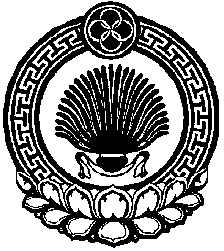 